Открытие Недели российского бизнеса - 20246 февраля 2024 года начинает свою работу ежегодное мероприятие, организуемое РСПП и партнёрами - Неделя российского бизнеса. Миссия мероприятия формирование и обсуждение предложений               по актуальным направлениям взаимодействия государства и бизнеса. Планируется провести 14 форумов, в которых примут участие представители бизнеса, власти и образовательных организаций. Также важнейшим событием Неделя российского бизнеса -2024 традиционно станет Съезд Российского союза промышленников                               и предпринимателей, в рамках которого планируется подвести итоги национальной премии «Лидеры ответственного бизнеса». Ссылки: https://nrb-rspp.ru/calendar.html, https://rutube.ru/video/f0f26c86a66dbd7c412d6903440aff4f/ 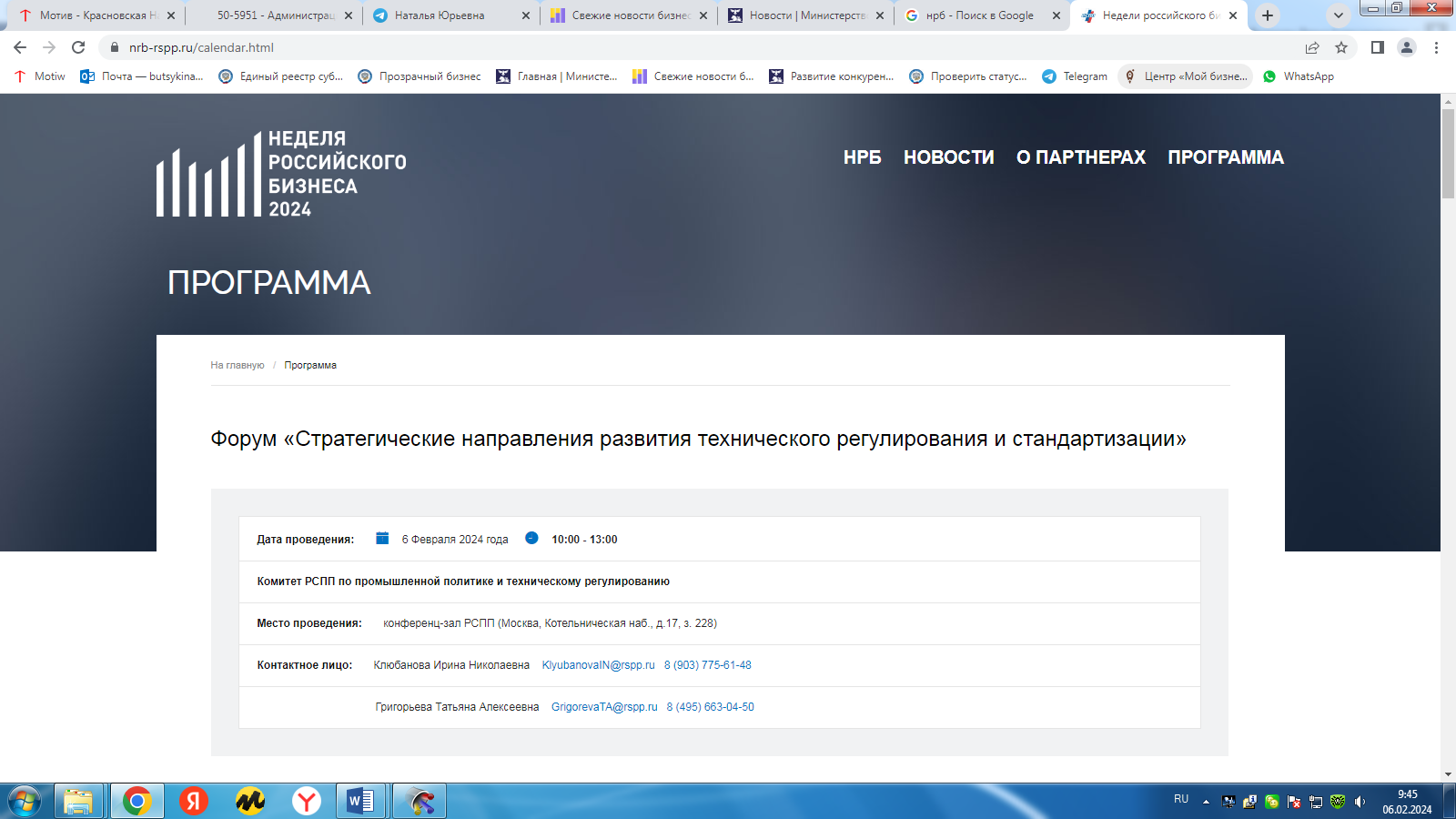 